Private Eye, 28/05/2019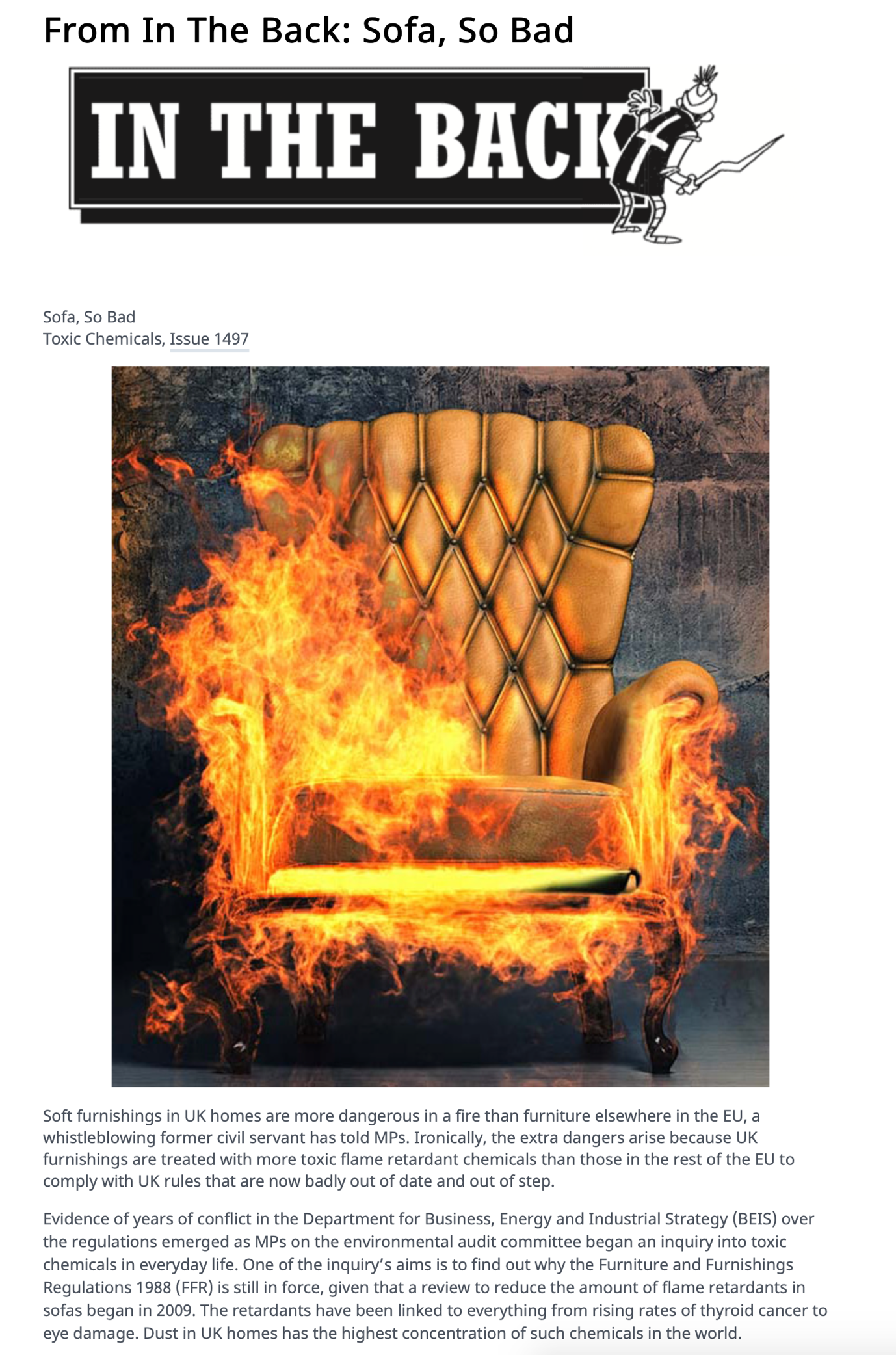 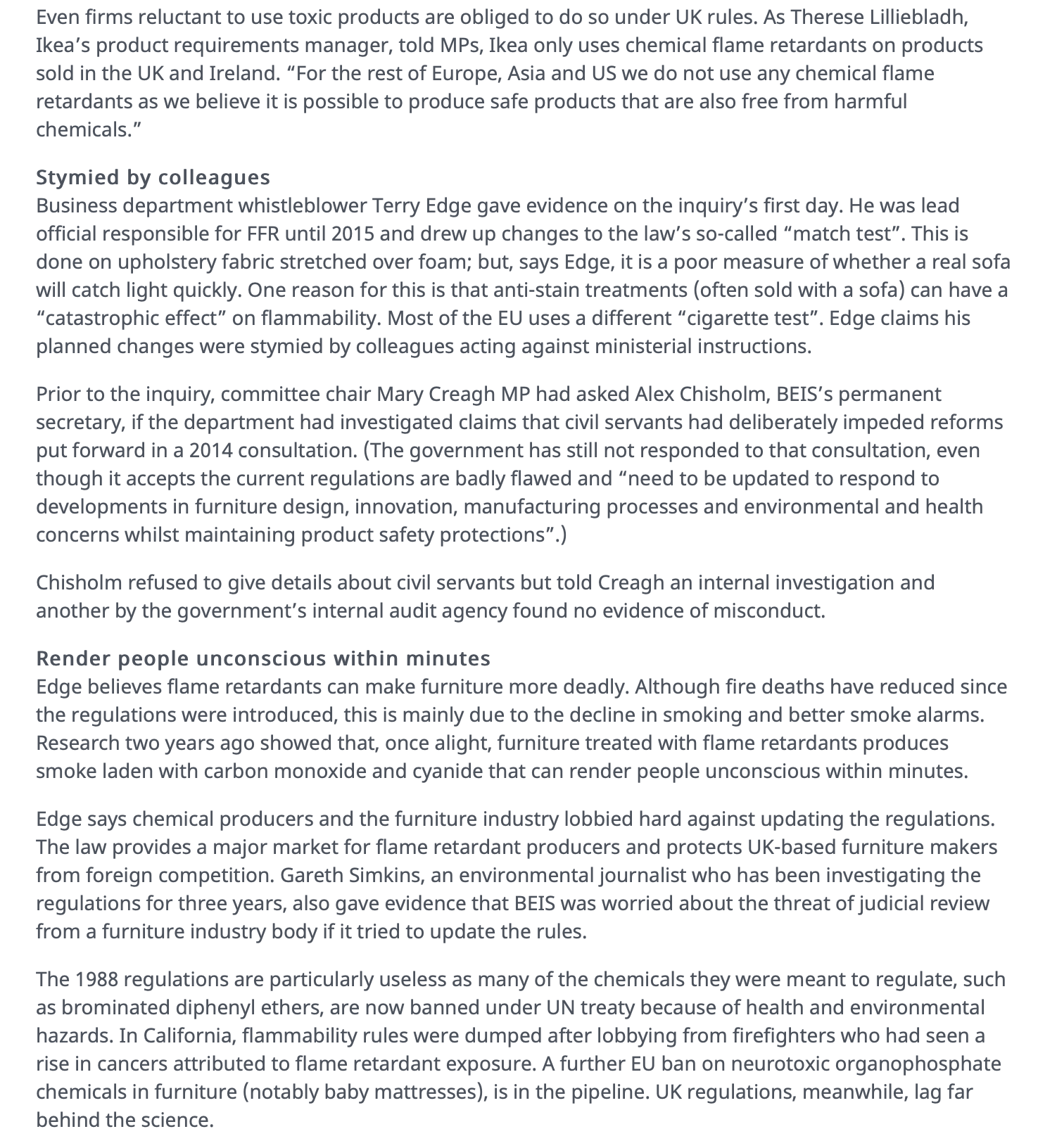 